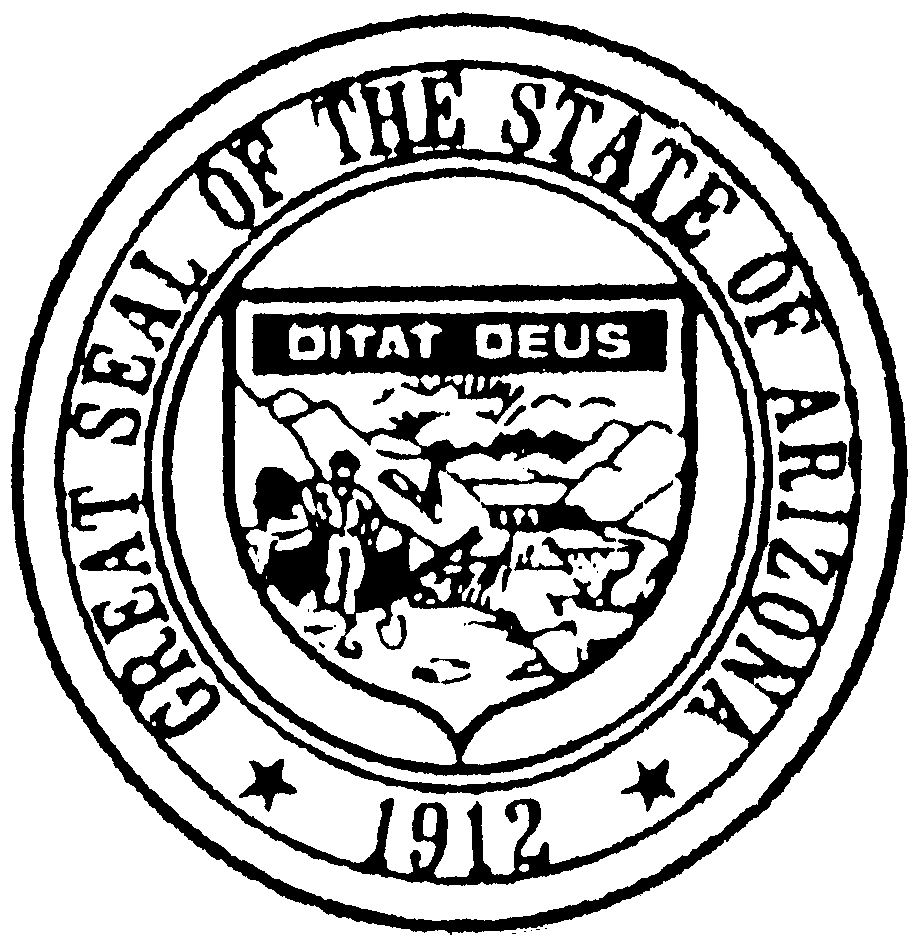 ARIZONA BOARD OF ATHLETIC TRAINING1740 West Adams Street, Suite 3407Phoenix, Arizona 85007(602) 589-6337www.at.az.govat.info@otboard.az.govREGULAR SESSION MEETING MINUTESJanuary 14, 2018Board Members Present: 	Eric Freas, ATC – ChairBart Peterson, ATC – Vice-Chair Chuck Baughman, ATC – Athletic Trainer MemberJennifer Fadeley – Public Member (by telephone)Board Members Absent: 			Cheryl Ingram	– Public Member Staff Present:					Karen Whiteford – Executive Director						Amber Jones – Administrative AssistantLegal Staff Present:				Michael Raine – Assistant Attorney General (at 9:35 a.m.)Location:					1740 West Adams Street, Board Room B						Phoenix, Arizona 85007CALL TO ORDER – 9:30 a.m.; Mr. Freas called the meeting to order at 9:30 a.m. ROLL CALL The following Board members were present: Eric Freas, Bart Peterson, Charles Baughman, and Jennifer Fadeley (by telephone)DECLARATION OF CONFLICTS OF INTERESTThere were no conflicts of interest reported.DISCUSS, AMEND AND APPROVAL OF MINUTESRegular Session Meeting Minutes of December 3, 2018Mr. Baughman stated there were two different times listed in the Call to Order and that there should be an additional executive session from November 5, 2018, for review.  The Board tabled the review of meeting minutes until the February 2019 meeting.REVIEW FUTURE BOARD MEETING SCHEDULENo conflicts with the future Board meeting schedule were reported.February 4, 2019 – Webex March 4, 2019 – Webex April 1, 2019 – In-PersonREVIEW, DISCUSSION, AND POSSIBLE ACTION - COMPLAINTS, HEARINGS, INVESTIGATIONS AND COMPLIANCEInitial Review, Discussion, and Possible Action On Complaint NoneCONSENT AGENDA:  REVIEW, CONSIDERATION, AND POSSIBLE ACTION ON APPLICATIONS FOR LICENSUREMr. Peterson moved the Board approve the 6 initial and 66 renewal applications.  Mr. Baughman seconded the motion.  The motion passed 4-0 with Mr. Freas, Mr. Peterson, Mr. Baughman, and Ms. Fadeley voting aye.  Initial Applications (6)Renewal Applications (66)Michael Raine joined the meeting at 9:35 a.m.REVIEW, CONSIDERATION, AND POSSIBLE ACTION ON APPLICATIONS FOR LICENSUREInitial Applications – Board Review George Williams – DisclosureMs. Whiteford stated that Mr. Williams was applying for a new license because his previous license expired on 11/01/2014, which was more than three years ago.  Ms. Whiteford further stated that Mr. Williams disclosed an arrest as part of this initial application.  This arrest occurred in November of 2012, and should have been reported to the Board at that time.  Mr. Baughman moved the Board go into executive session for legal advice.  Mr. Peterson seconded the motion.  The motion passed 4-0 with Mr. Freas, Mr. Peterson, Mr. Baughman, and Ms. Fadeley voting aye.  The Board entered executive session at 9:36 a.m.The Board returned to open session at 9:48 a.m.  Mr. Baughman recused himself from the matter.  Ms. Fadeley asked what the verbiage was on Mr. Williams’ last renewal application regarding reporting arrests.  Ms. Whiteford read the verbiage that included, “Since your license was granted or your last renewal, whichever is later, have you been arrested…”  Mr. Peterson moved the Board offer Mr. Williams a license based on an executed consent agreement, to include one year of probation for non-disclosure, which is a violation of A.R.S. § 32-3208, and a stipulation that if Mr. Williams does not accept the consent agreement within 30 days, the matter will move to a formal hearing to deny the license.  Ms. Fadeley stated she felt the arrest was not reportable and that a one-year probation is not consistent with actions taken against others in the same situation in the past.  Mr. Peterson stated he was open to an amendment.  Ms. Fadeley moved the Board amend the term of probation to six months.  Mr. Peterson accepted the amendment.  Ms. Fadeley seconded the amended motion.  The motion passed 3-0-1 with Mr. Freas, Mr. Peterson, Mr. Baughman, and Ms. Fadeley voting aye and Mr. Baughman recusing.  Renewal Applications – Board Review Kaitlyn Bowen, ATR-001561 – DisclosureMr. Baughman moved the Board approve Ms. Bowen’s renewal application. Mr. Peterson seconded the motion.  The motion passed 4-0 with Mr. Freas, Mr. Peterson, Mr. Baughman, and Ms. Fadeley voting aye.  Incomplete Applications: Mr. Freas asked Ms. Whiteford if there were any incomplete applications the Board should be concerned with.  Ms. Whiteford stated that there were not.Incomplete Initial ApplicationsIncomplete Renewal/Reinstatement ApplicationsREVIEW, DISCUSSION, AND POSSIBLE ACTION – BOARD BUSINESS AND REPORTSElection of Board OfficersMr. Freas tabled the election to later in the meeting.ChairVice-Chair2018 Board StatisticsMs. Whiteford read the statistics below.  No Board action was taken.Applications Processed – 791Complaints Processed – 7Dismissed – 3Non-Discipline – 1Discipline – 2Open - 1Executive Director’s Report – Verbal Report and Discussion – No Action RequiredMs. Whiteford provided a verbal report of items 9)c)i) and 9)c)ii).  No Board action was taken.Financial Report Review of Recent Board Staff Activities Administrative Project StatusMs. Whiteford provided a verbal report of items 9)d)i) and 9)d)ii).  No Board action was taken.Policies and ProceduresBoard Automation (eLicensing)Update on Request for Exemption from RulemakingMs. Whiteford stated she sent the request for exemption to the Governor’s office and was waiting for a response.REVIEW, DISCUSS, AND POSSIBLE ACTION REGARDING SEEKING AN EXEMPTION AND INITIATING A RULE PACKAGE TO REDUCE THE REINSTATEMENT FEE AND DUPLICATE LICENSE FEE.  Ms. Whiteford stated she included the fee reduction in the exemption request that was sent to the Governor’s office and was waiting for a response.REVIEW, DISCUSSION, AND POSSIBLE ACTION – BOARD BUSINESS AND REPORTSElection of Board OfficersChairMr. Baughman moved the Board approve Mr. Freas as Board Chair.  Mr. Peterson seconded.  Following review and discussion the motion passed by roll call vote.Vice-ChairMr. Peterson moved the Board approve Mr. Baughman as Vice-Chair.  Mr. Freas seconded the motion.  Following review and discussion the motion passed by roll call vote.FUTURE AGENDA ITEMSThere were no requests for future agenda items.CALL TO THE PUBLICNo members of the public stepped forward to speak.ADJOURNMENTMr. Peterson moved the Board adjourn at 10:14 a.m.  Mr. Baughman seconded the motion.  The motion passed 4-0 with Mr. Freas, Mr. Peterson, Mr. Baughman, and Ms. Fadeley voting aye.  Respectfully Submitted,Karen WhitefordExecutive Director  Applicant First NameApplicant: Last NameIntake MethodBrittneyKatoPortalTung-LinLiPortalZacharyMartindalePortalMariahMorrisonPortalEmmaNettlesPortalCaitlinReinerPortalApplicant First NameApplicant: Last NameLicense NumberLicense Expiration DateIntake MethodDanielAccolaATR-0014532/1/2019PortalJenniferAdamsATR-0000961/1/2019PortalFernandoAlvidrezATR-0004371/1/2019PortalJohnAndersonATR-0011491/1/2019PortalNatashaAndersonATR-0009291/1/2019PortalR.AndersonATR-0000011/1/2019PaperBrentAppelATR-0012532/2/2019PortalChristyArmstrongATR-0010241/1/2019PortalTravisArmstrongATR-0010251/1/2019PortalStevenBacaATR-0008991/1/2019PaperJeffreyBarlowATR-0009001/1/2019PortalCoryBartonATR-0005701/1/2019PortalMatthewBeauregardATR-0010181/1/2019PortalTinaBenallyATR-0002621/1/2019PortalRobbBlackabyATR-0005331/1/2019PortalCarrieBlackburnATR-0001251/1/2019PortalMatthewBlackburnATR-0001181/1/2019PortalFelixBlancoATR-0004391/1/2019PortalBrandonBlascakATR-00169612/3/2018PortalAnneBlazekATR-0000131/1/2019PortalJeffreyBodenhamerATR-00144712/14/2018PortalMichaelBoeseATR-0002611/1/2019PortalLeannBooneATR-0003631/1/2019PortalLaurenthiaBowlingATR-0001981/1/2019PortalMichaelBoysenATR-0002821/1/2019PortalAdamBrewerATR-0016971/7/2019PortalNathanBrooksATR-0007951/1/2019PortalJDBurgessATR-0001941/1/2019PortalChristopherCandiaATR-0006342/1/2019PortalBenjaminCarbajalATR-0000172/1/2019PortalMickeyClarizioATR-0004362/1/2019PortalRobertClaryATR-0000662/1/2019PortalNicholasCoberlyATR-00169412/3/2018PortalDeborahCraigATR-0004062/1/2019PortalRogerDarrowATR-0010452/1/2019PortalDanielDell'OmoATR-0001062/1/2019PortalRonaldDeluciaATR-0004692/1/2019PortalSammyDiazATR-0010272/1/2019PortalMichaelDickeyATR-0008892/1/2019PortalKaitlynDiJohnATR-0015621/8/2019PortalJasonDorschATR-0008462/1/2019PortalDanelleDykstra WadeATR-0006632/1/2019PortalZacharyFandrichATR-00144812/6/2018PortalBrandonFritzATR-00168711/5/2018PortalMichelleGroverATR-0001211/28/2019PortalAnnaGutierrezATR-0014572/1/2019PortalWadeHebrinkATR-0015752/5/2019PortalBradleyHermanATR-0015641/8/2019PortalMarilynKaminskiATR-0004424/1/2017PaperJustinKempATR-0013552/2/2019PortalHyeonKimATR-0016991/7/2019PortalDawnLauerATR-0011041/1/2019PortalTonjaLuedersATR-0015712/5/2019PortalMarisaMedranoATR-0006012/1/2019PortalStuartNicholsATR-0015702/5/2019PortalKaylaPearceATR-0014582/1/2019PortalCeciliePirronelloATR-0014592/1/2019PortalKaylaPollackATR-0010781/1/2019PaperJuanPrietoATR-0013532/14/2019PortalTaylorSackettATR-00154912/3/2018PortalBronsonSantillanATR-0015722/5/2019PortalSuzieSquiresATR-0011051/1/2019PortalSeneccaStrombergATR-0011251/1/2019PortalAngelaTauerATR-00169512/3/2018PaperSarahWilliamsATR-00144912/6/2018PaperJunkoYazawaATR-00112112/1/2018PortalApplicant First NameApplicant: Last NameDays in Current StatusIntake MethodStephenStewart96PortalApplicant First NameApplicant: Last NameLicense NumberDays in Current StatusIntake MethodLicense Expiration DateApplication TypeAngelLockeATR-00098671Portal11/1/2018Renewal JohannaUrquijoATR-0013541Portal2/6/2019Renewal BrettWalkerATR-00125222Portal1/5/2019Renewal ScottBarringerATR-00123722Portal10/6/2016Reinstatement JordanLightATR-0016738Portal9/10/2018Reinstatement Mr. FreasMr. PetersonMr. BaughmanMs. FadeleyMs. IngramYayXXXXNayRecusedAbstainedAbsentXMr. FreasMr. PetersonMr. BaughmanMs. FadeleyMs. IngramYayXXXXNayRecusedAbstainedAbsentX